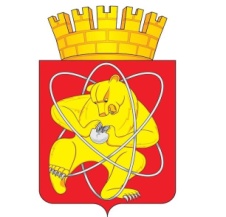 Муниципальное образование «Закрытое административно – территориальное образование  Железногорск Красноярского края»АДМИНИСТРАЦИЯ ЗАТО г. ЖЕЛЕЗНОГОРСКПОСТАНОВЛЕНИЕ      _________2015г.                                                                                                               №_________г.  ЖелезногорскО внесении изменений в постановление Администрации ЗАТО г. Железногорск от 25.12.2009 № 2281п «Об утверждении Административного регламента по организации и проведению проверок при осуществлении муниципального лесного контроля»   В соответствии с Лесным кодексом Российской Федерации, Федеральными законами от 26.12.2008 №294-ФЗ «О защите прав юридических лиц и индивидуальных предпринимателей при осуществлении государственного контроля (надзора) и муниципального контроля», от 06.10.2003 №131-ФЗ «Об общих принципах организации местного самоуправления в Российской Федерации», Федеральным законом от 14.10.2014 № 307-ФЗ «О внесении изменений в Кодекс Российской Федерации об административных правонарушениях о отдельные законодательные акты Российской Федерации и о признании утратившими силу отдельных положений законодательных актов Российской Федерации в связи с уточнением полномочий государственных органов и муниципальных органов в части осуществления государственного контроля (надзора) и муниципального контроля», руководствуясь Уставом ЗАТО Железногорск,ПОСТАНОВЛЯЮ:1. Внести следующие изменения в приложение №1 постановления Администрации ЗАТО г. Железногорск от 25.12.2009 № 2281п «Об утверждении Административного регламента по организации и проведению проверок при осуществлении муниципального лесного контроля»:1.1. Раздел 1 абзаца 4 пункта 3.2.1 изложить в новой редакции:«В ежегодных планах проведения плановых проверок указываются следующие сведения:наименования юридических лиц (их филиалов, представительств, обособленных структурных подразделений), фамилии, имена, отчества индивидуальных предпринимателей, граждан, деятельность которых подлежит плановым проверкам, места нахождения юридических лиц (их филиалов, представительств, обособленных структурных подразделений) или места фактического осуществления деятельности индивидуальными предпринимателями в отношении которых планируется проверка»;1.2. Раздел 4 абзаца 2 пункта 3.3.2 изложить в новой редакции:«-наименование юридического лица или фамилия, имя, отчество индивидуального предпринимателя, проверка которых проводится, места нахождения юридических лиц (их филиалов, представительств, обособленных структурных подразделений) или места фактического осуществления деятельности индивидуальными предпринимателями»;1.3. Раздел 1 абзаца 3 пункта 3.4.2 изложить в новой редакции:«-истечение срока исполнения гражданином, юридическим лицом, индивидуальным предпринимателем ранее выданного предписания об устранении выявленного нарушения обязательных требований и (или) требований, установленных муниципальными правовыми актами, предметом такой проверки может являться только исполнение выданного органом государственного контроля (надзора) и (или) органом муниципального контроля предписания»;1.4. Абзац 7 пункта 3.4.4 изложить в новой редакции:«В исключительных случаях, связанных с необходимостью проведения сложных и (или) длительных процедур и расследований на основании мотивированных предложений Должностных лиц УГХ или Должностного лица УГХ, осуществляющих выездную плановую проверку, срок проведения выездной плановой проверки может быть продлен Главой администрации ЗАТО г. Железногорск, но не более чем на двадцать рабочих дней, в отношении малых предприятий не более чем на пятьдесят часов, микропредприятий не более чем на пятнадцать часов».2. Управлению делами Администрации ЗАТО г. Железногорск (Л.В. Машенцева) довести настоящее постановление до сведения населения через газету «Город и горожане».3. Отделу общественных связей Администрации ЗАТО г. Железногорск (И.С. Пикалова) разместить настоящее постановление на официальном сайте муниципального образования «Закрытое административно-территориальное образование Железногорск Красноярского края» в информационно-телекоммуникационной сети «Интернет».4. Контроль над исполнением настоящего постановления возложить на заместителя Главы администрации ЗАТО г. Железногорск по жилищно-коммунальному хозяйству Ю.Г. Латушкина.6. Настоящие постановление вступает в силу после его официального опубликования.Глава	 администрации					  	    С.Е. ПешковСЛУЖЕБНАЯ ЗАПИСКА№ ________   от  _________г.      О размещении информации на сайтеУважаемая Ирина Сергеевна!В соответствии с изменениями, внесенными в Федеральный закон от 26.12.2008 №294-ФЗ «О защите прав юридических лиц и индивидуальных предпринимателей при осуществлении государственного контроля (надзора) и муниципального контроля», прошу, в срок до 19.01.2015г., разместить на сайте Администрации ЗАТО г. Железногорск проект постановления "О внесении изменений в постановление Администрации ЗАТО г. Железногорск от 25.12.2009 № 2281п «Об утверждении Административного регламента по организации и проведению проверок при осуществлении муниципального лесного контроля».Приложение в 1 экз. на 3 листах.Руководитель УГХ Администрации ЗАТО г.Железногорск		              Л.М. АнтоненкоИсп. Агилова Юлия Николаевна76-56-64Администрация ЗАТОг. ЖелезногорскУправление городского хозяйства                  Начальнику отдела                   Общественных связей                  И.С. Пикаловой 